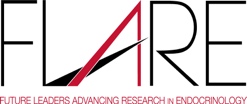 FLARE Mentoring Plan Applicant Name: 			Mentor Name: 				Mentor Institution:			Proposed Date of Mentoring Visit:	Mentee’s career objectivesPlease describe your planned goals in moving forward your career, including any skills development and/or project goals.Mentee’s career development planPlease describe your career development plan, including the steps you will take to gain education and professional skills, e.g. completing fellowship program, expanding your network, developing your interviewing skills, or building a promotion portfolio.Identification of professional development opportunitiesPlease describe your plans to identify and/or participate in professional development activities. List specific activities if appropriate. Objectives of the mentoring relationship/site visitPlease define the specific objectives of your mentoring relationship and site visit with your FLARE mentor. Sample objectives include in-depth discussion of the mentee’s career objectives, development of certain professional skills, or identification of specific professional development opportunities. Mentor/Mentee communication plan (short-term and long-term) Please outline how often you will contact your mentor and delineate any boundaries for conversation.